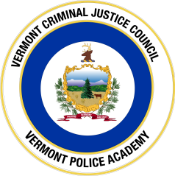 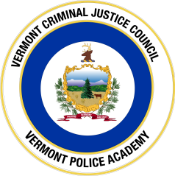 Meeting Location: 317 Academy Drive, Pittsford, VT 05763 Virtual Meeting Link: Click here to join the meeting Call to Order: Vermont Criminal Justice Council, Chair, Bill SorrellAdditions or Deletions to the Agenda: Vermont Criminal Justice Council, Chair, Bill SorrellStipulation Agreement - Vermont Criminal Justice Council, Chair Bill Sorrell and Associate General Counsel, Kim McManusStipulation Agreement  - Vermont Criminal Justice Council, Chair Bill Sorrell and Associate General Counsel, Kim McManusGeneral Discussion - Vermont Criminal Justice Council, Chair, Bill SorrellAction item: Motion to Adjourn- Vermont Criminal Justice Council, Chair, Bill Sorrell